Средний возраст Весенние сумочки с цветами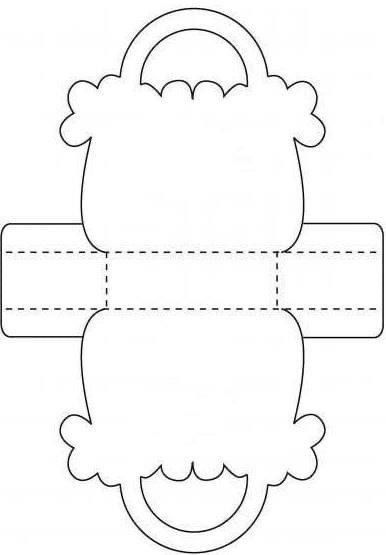 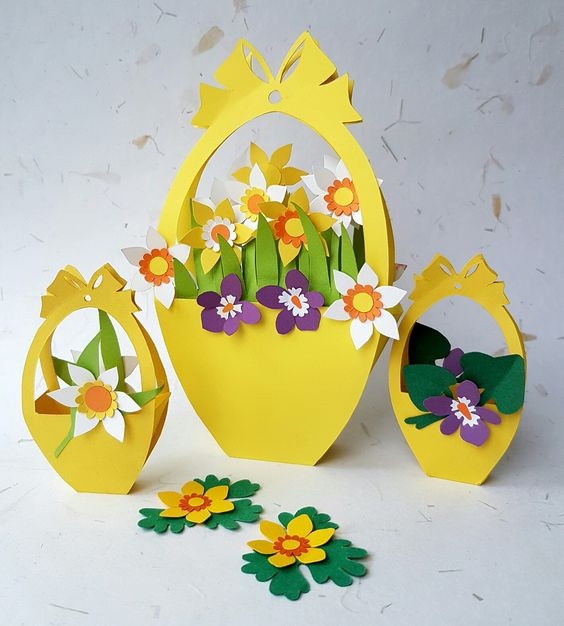 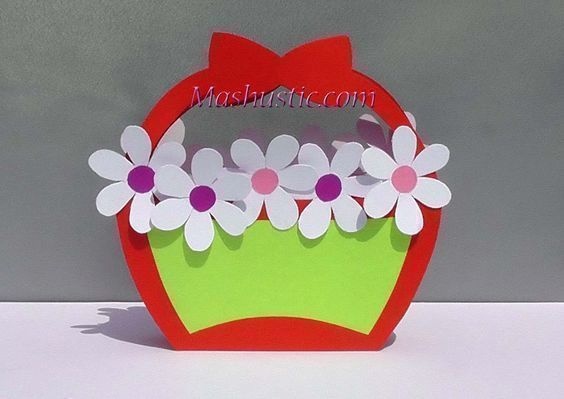 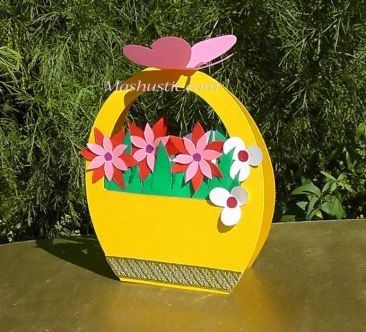 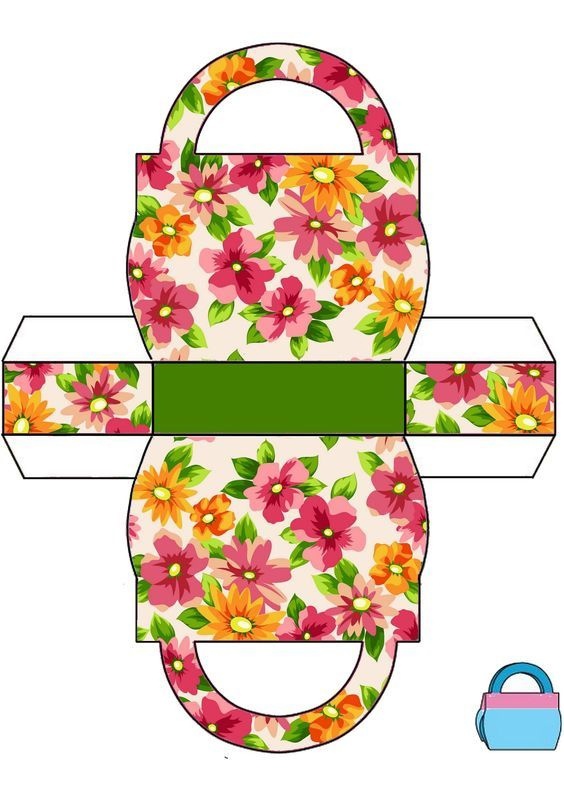 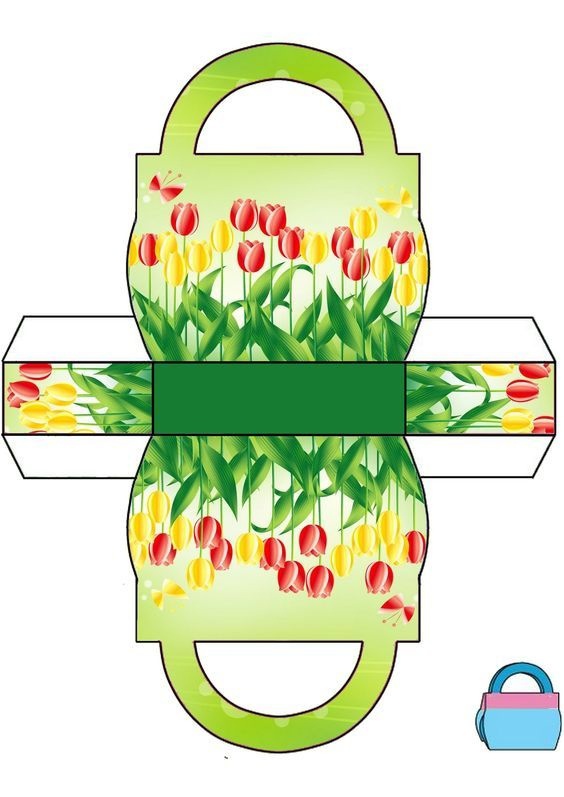 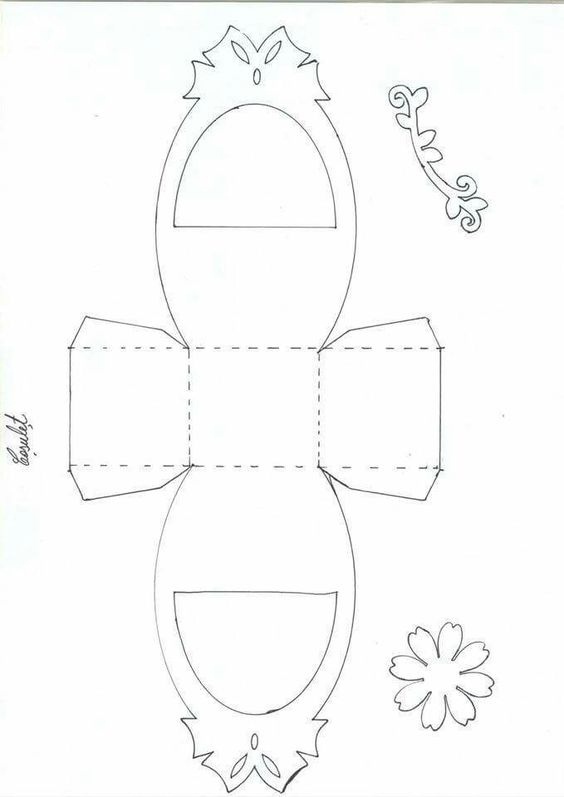 